Детский сад «МДОУ № 95»Консультация для родителей по теме: «Правила пожарной безопасности»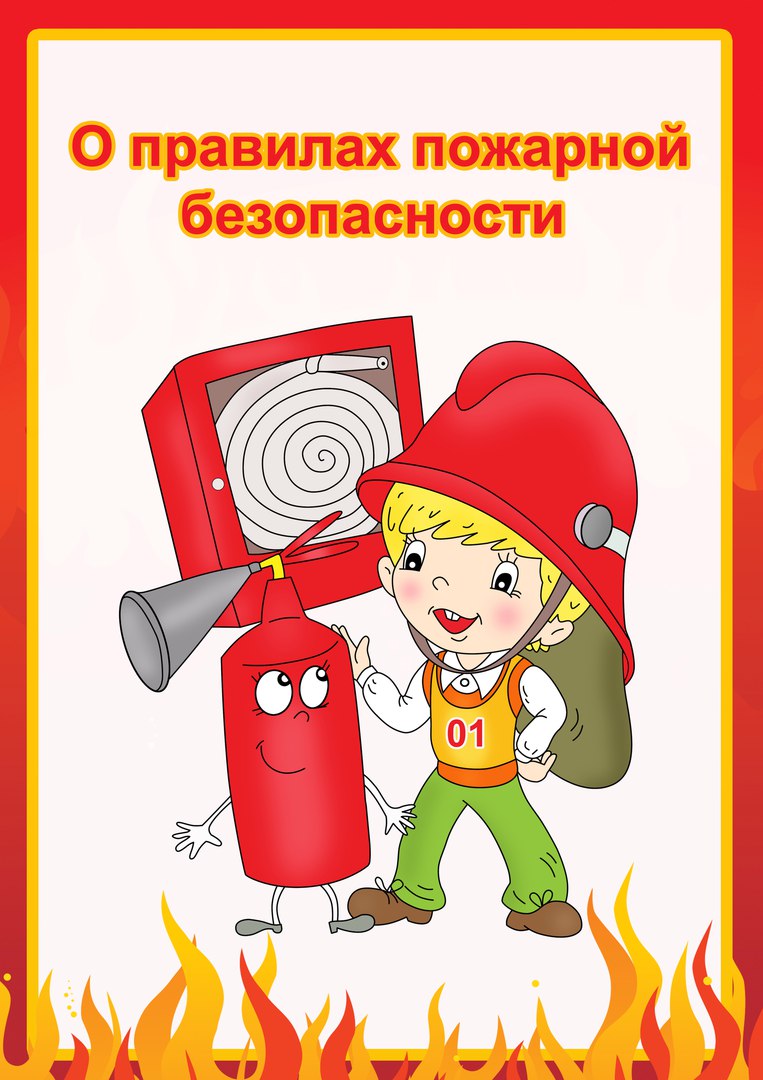 Подготовила воспитатель Новикова В. Л.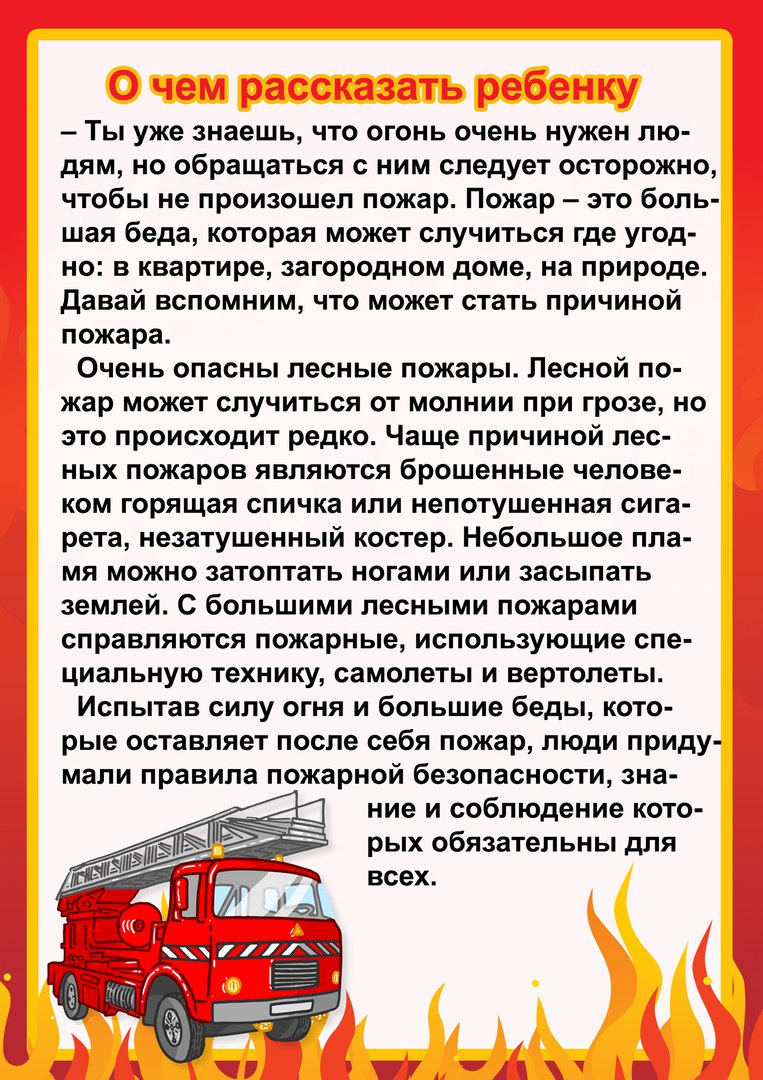 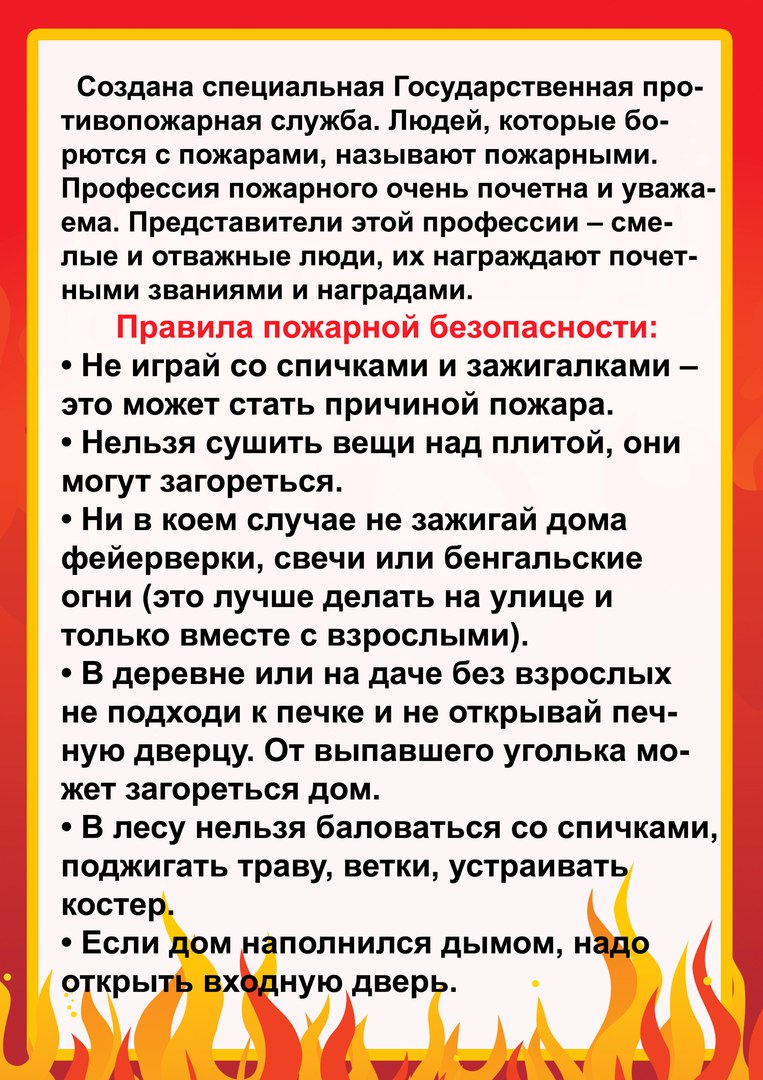 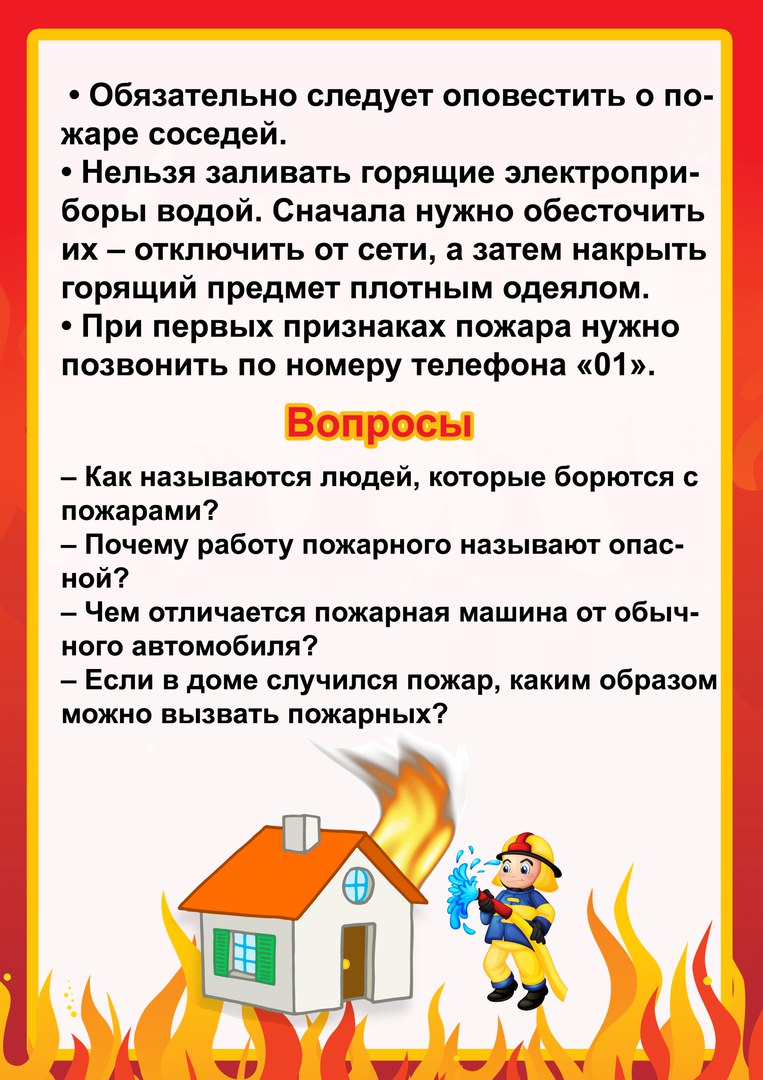 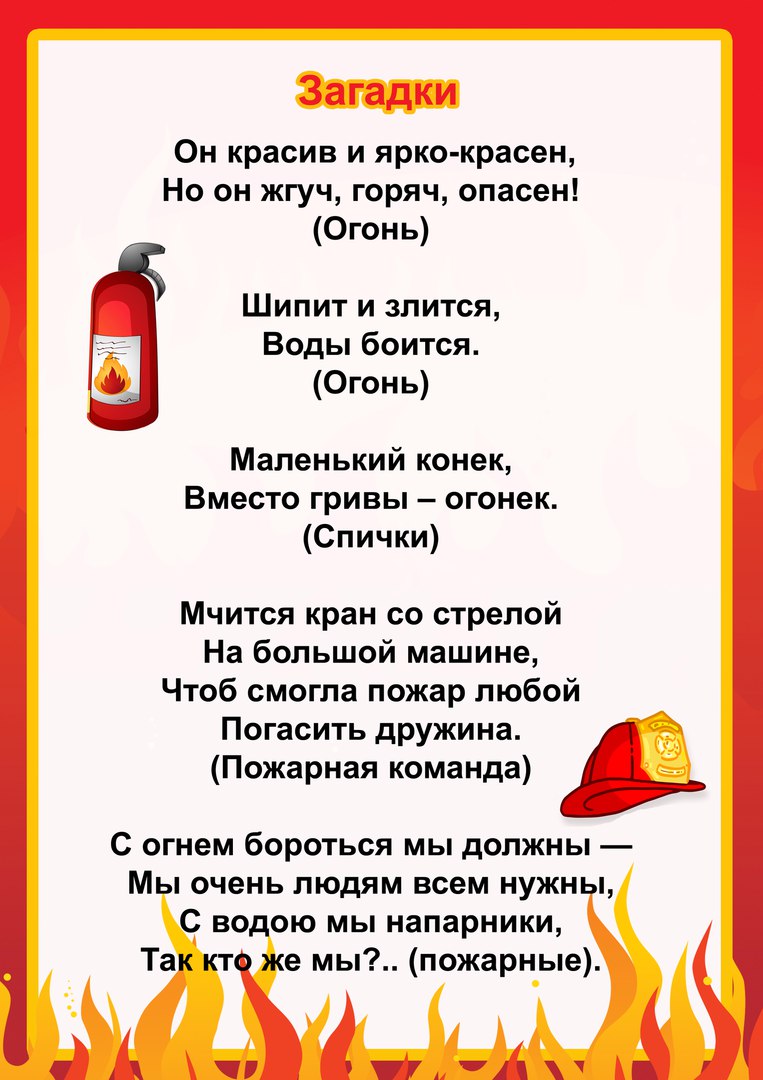 